NASTAVNIK/CA RAČUNALSTVA Radno mjesto
Broj: 1101274 Mjesto rada: SISAK, SISAČKO-MOSLAVAČKA ŽUPANIJA Broj traženih radnika: 1 Vrsta zaposlenja: Na određeno; povećan opseg posla Radno vrijeme: 5 sati tjedno Način rada: Dvokratno radno vrijeme Smještaj: Nema smještaja Naknada za prijevoz: U cijelosti Natječaj vrijedi od: 6.3.2014 Natječaj vrijedi do: 14.3.2014 Uvjeti na radnom mjestu: Rad na jednom mjestu Posloprimac
Razina obrazovanja: Fakultet, akademija, magisterij, doktorat Radno iskustvo: Nije važno Ostale informacije: Potrebna stručna sprema i zvanje: VSS, mag.-prof. matematike i informatike, mag. ing. elektrotehnike i informacijske tehnologije, mag. ing. elektrotehnike, mag. ing. elektronike i računalnog inženjerstva, mag. ing. računarstva, mag. ing. komunikacijske i informacijske tehnologije, stručni specijalist ing. računalstva, dipl. ing. računarstva, prof. matematike i informatike, prof. informatike, dipl. informatičar,mag. ing. računalstva, dipl. informatičar, stručni specijalist računarstva - na određeno nepuno radno vrijeme od 5 sati tjedno u nastavi do 31. 8. 2014. g. 
Uvjeti: Prema Zakonu o odgoju i obrazovanju u osnovnoj i srednjoj školi 
Potrebni dokumenti: -diploma o stečenoj stručnoj spremi
-domovnica
-zamolba i životopis
-potvrda da nije podignuta optužnica ni izrečena osuđujuća presuda 
-dokumenti uz prijavu mogu se priložiti kao neovjerene preslike u roku 
8 dana od dana objave
-temeljem Zakona o ravnopravnosti spolova čl. 13., st. 2 na natječaj se mogu javiti 
ravnopravno osobe oba spola.


Poslodavac
Poslodavac: TEHNIČKA ŠKOLA SISAK Kontakt: osobni dolazak: M. CVETKOVIĆA 2, SISAK pismena zamolba: M. Cvetkovića 2, Sisak Hrvatski zavod za zapošljavanje 
Sva prava pridržana © 2014, www.hzz.hr 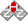 